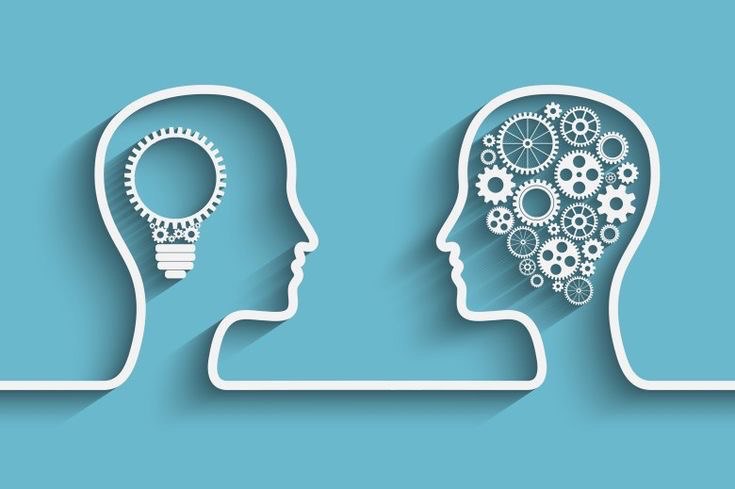 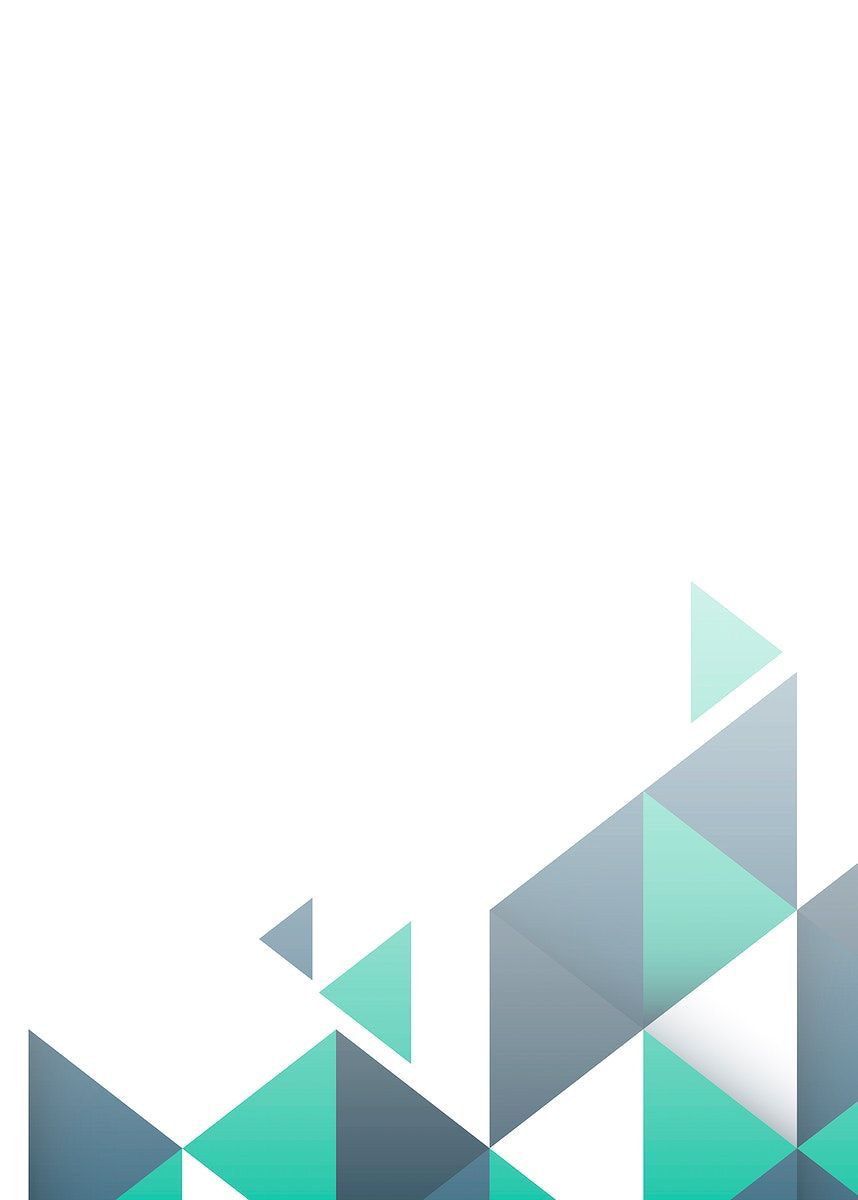 مفهوم النشاط : يقصد بها مجموعة البرامج التي يخطط لها الأجهزة التربوية وتوفر لها الإمكانات المادية والبشرية بحيث تعمل في تكامل لتحقيق وظيفة المدرسة التربوية والتعليميةالمجال العلمي والتقنية:    يمثل مجال النمو العلمي والعقلي للشخصية. أهدافه:  1- إدراك أن الله عز وجل سخر للإنسان ما في الكون لدراسة أسراره وتأمل نظامه والاستفادة من كنوزه وخبراته، لتحقيق العبودية للخالق العظيم سبحانه وتعالى.  2-	تنمية الحس الوطني للطالب باطلاعه على المنجزات العلمية، والحضارية لبلاده، وللعالمين العربي ،والإسلامي.  3-	اكتشاف قدرات الطالبة وميولها العلمية وتنميتها وصقلها وتوجيهها لخدمة الفرد والمجتمع.  4-	اكتساب مهارات التفكير العلمي، واستخدام أسلوب البحث العلمي المنظم . 5-	التمييز بين الحقائق العلمية والنظرية والفرضيات. 6-	اكتساب المعارف العلمية  عن طريق التجربة والممارسة والخبرة المباشرة  ، وأخذ المعلومات من مصادرها الأساسية ، وتوظيفها لفائدة المجتمع علمي ا  وعملي ا .  7-	غرس الثقة بالنفس ، وتنمية روح العمل مع الفريق.  8-	التعرف على البيئة المحيطة وما تحتويه من حاجات  و إمكانيات يمكن استثمارها. 9-	الاستفادة من طاقات الطالبات وقدراتهن والإمكانيات المتاحة ، في توجيههن إلى الإبداع والإنتاج العلمي بما يساهم في دفع عجلة التطور  في بلادنا نح و الأفضل.  مهام مشرفة البرنامج  1ـ الاطلاع على الأدلة والتعاميم واللوائح المنظمة للعمل والتقيد بما ورد فيها2ـ إعداد خطة عمل البرنامج وشرح اهدافها لتتعرف الطالبات على أهمية النشاط ومشاركتهن في التخطيط والتنفيذ  3ـ تهيئة مقر البرنامج ليصبح مكانا مناسبا لممارسة النشاط 4ـ توزيع الأنشطة على اعضاء البرنامج وفقا لقدراتهن وميولهن مع حثهن على التعاون فيما بينهن  5ـ توضيح خطوات العمل، ومتابعة الطالبات أثناء تنفيذ مراحله مع تقديم العون والنصح  عند الحاجة 6ـ الاستفادة من النشاط في التعرف على المشكلات التي قد تعاني منها بعض الطالبات والتغلب عليها بالتعاون مع المرشدة الطلابية  7ـ التعرف على الموهوبات والاهتمام بهن ورعايتهن وتشجيعهن  8ـ المشاركة في الأنشطة التي تقام على مستوى المدرسة كالمسابقات وتسويق الانتاج  9ـ توثيق واعداد السجلات والملفات اللازمة لتعريف النشاط الذي يرأسه 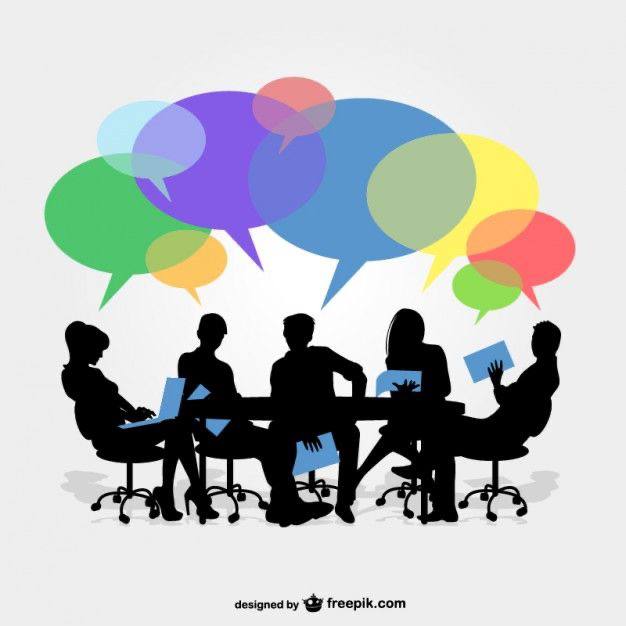 المجال الاجتماعي:   يمثل مجال النمو الاجتماعي للشخصية . أهدافه:  1.	المساهمة في بناء الشخصية السوية الإسلامية المتكاملة والإيجابية. 2.	تعميق القيم الاجتماعية في نفوس الطالبات وإكسابهن صفات سلوكية مرغوبة. 3.	تأكيد بعض المظاهر الاجتماعية السوية كالشورى والتعاون واحترام النظم.4.	معالجة بعض مظاهر السلوك السلبي كالانطواء والخجل والعدوان.5.	تقدير الإحساس بالمسؤولية والقدرة على تحملها تجاه النفس والمجتمع. 6.	القدرة على تكوين علاقات اجتماعية قوية. 7.	اكتشاف الميول والرغبات والقدرات وتنميتها .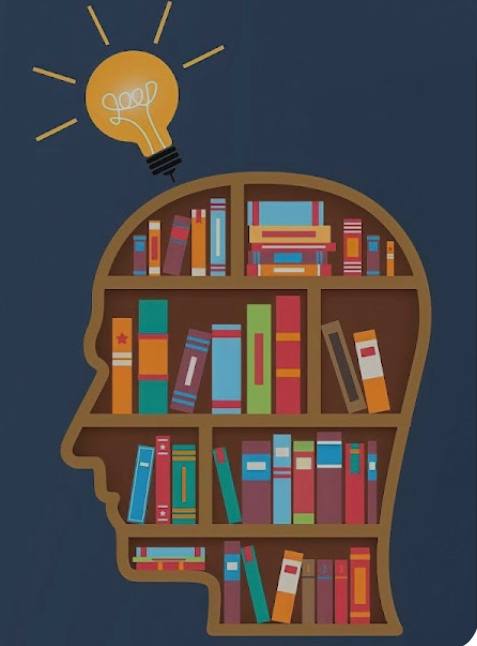 المجال الثقافي: يمثل مجال النمو الوجداني والانفعالي والثقافي للشخصية. أهدافه: تعميق المفاهيم والمثل الاسلامية العليا في نفوس الطالبات. تعويد الطالبة على العمل الجماعي المبني على التعاون والإيثار وتحمل المسؤولية. تشجيع الطالبة على الاداء الجيد والتنافس الشريف. توطيد الصلة بين الطالبة وبين لغة القران والسنة وبين الادب العربي.  تعويد الطالبة على حرية الرأي والجرأة في التعبير. زيادة في مدارك الطالبة وتهيئة ذهنها لاستيعاب المزيد من  الافكار الجديدة 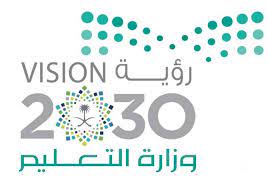 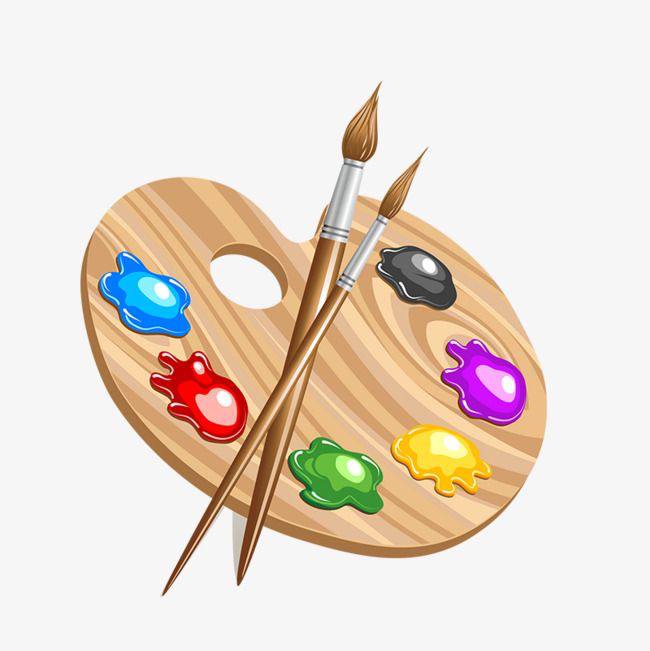 المجال الفني: يمثل مجال النمو الوجداني والانفعالي والفني للشخصية. أهدافه : .تنمية الوعي والثقافة الفنية لدى الطالبات. .تنمية إحساس الطالبة بتراثها وتعميق روابطها التاريخية والحضارية بالأمة والوطن. .رفع مستوى الإبداع و الابتكار الفني لدى الطالبات. .إتاحة الفرصة أمام الطالبات لتنمية قدراتهن عن طريق ممارسات فنية يصعب ممارسته ا داخل الحصة الدراسية. .إثراء خبرات الطالبات بالجديد والمثير في مجال النشاط الفني وتعريفهن بالخامات والأدوات والأجهزة وتدريبهن على استعمالها. .حث الطالبات على الممارسة والتجريب الذاتي لاكتشاف المزيد من خصائص الخامات وطرق استخدام الأدوات. .الكشف عن ذوات المواهب الفنية المتميزة ومتابعتهن ورفع مستواهن من خلا ل البرامج الموجهة بما يتفق مع قدراتهن ونوعية مواهبهن. .توظيف المواهب الفنية في خدمة المادة المدرسية ، والتوعية العامة داخل المدرسة وخارجها. 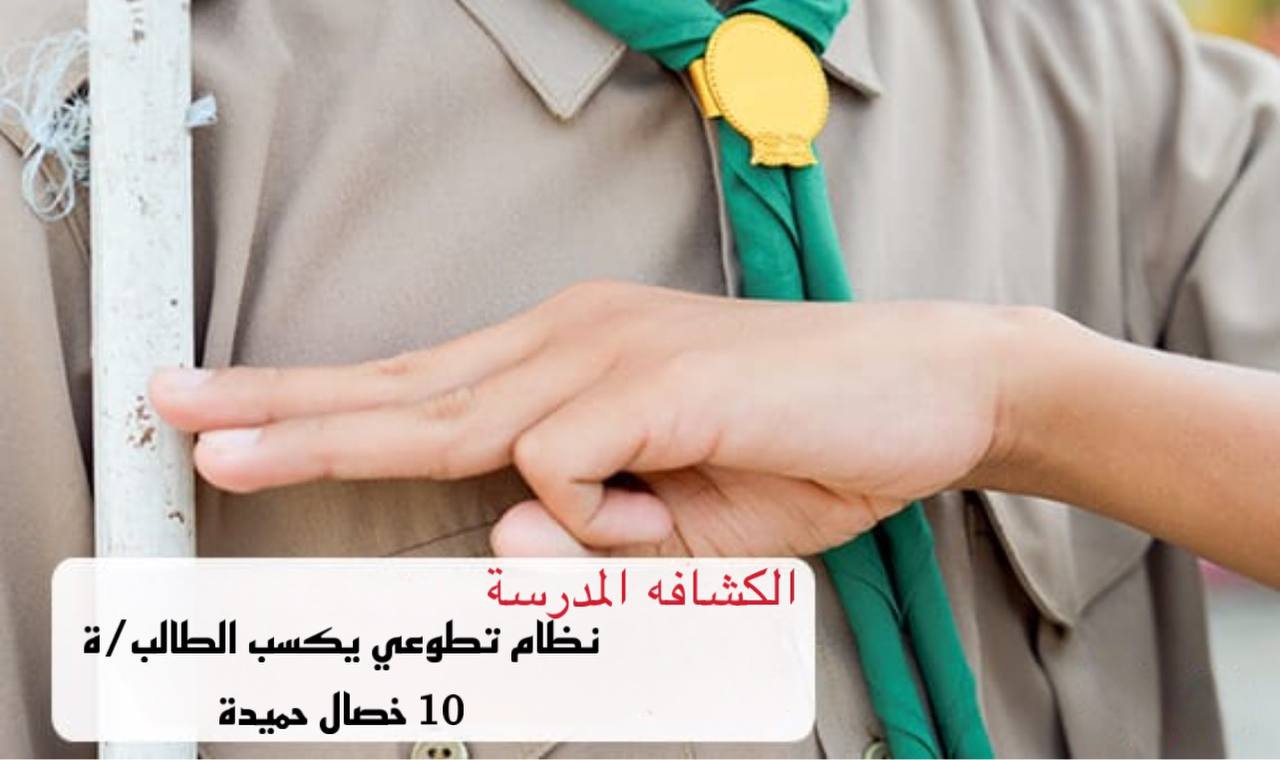 مجال العمل الكشفي : يعتبر المنهج الكشفي بمجالاته الثمانية المحور الرئيسي المتاح أمام الحركة الكشفية للوصول إلى الأهداف التربوية المتوخاة منها، وإذا ما استعرضنا هذه المجالات وهى (الديني، الوطني، الصحي، الاجتماعي، العلمي، البيئي، العربي والعالمي، الكشفي) نجد أنها شاملة لكافة مناحي الحياة وتحتوى على الأسس الرئيسية لمجالات التربية الحديثة.أهدافه: أهداف الحركة الكشفية :-هدف الحركة الكشفية هو :- ( المساهمة في تنمية الشباب للوصول إلى الاستفادة التامة من قدراتهم البدنية والاجتماعية لبنائهم روحياً وجعلهم أفرادا مسؤولين وأعضاء نافعين لمجتمعهم ، وقبل ذلك لأنفسهم ) .هذا هدف عام تسعى الحركة الكشفية لتحقيقه ، من خلاله يتبين لنا الكثير من أهدافها الفرعية الصغيرة إلى تكون عادة قريبة التحقيق . أما الأهداف بشكل عام فتحتاج إلى بحث مستقل لبيانه ودراسة المناهج والبرامج الخاصة بالحركة الكشفية لاستخراج الأهداف .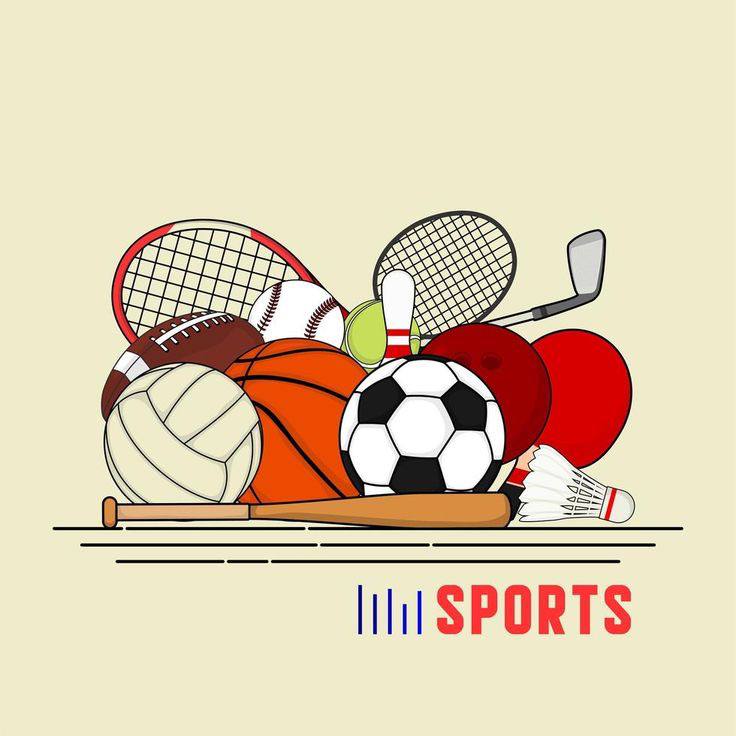  مجال الرياضة والصحة:يهدف إلى تعميق المفهوم الأمثل للرياضة في صقل المواهب وتهذيب النفوس وتقويم السلوك وإعداد الشخصية السوية المتوازنة التي تجمع إلى قوة العقل والروح وقوة الجسم.أهدافه:-التعريف النظري بتاريخ الحركة الرياضية وأهدافها وتقييم واقعها من منظور تربوي .-التعويد على ممارسة التمرينات اليومية التي تساعد على نشاط الجسم والعقل والروح.-إشراك جميع الطالبات في البرامج الرياضية بتوفير أشكال متعددة من النشاط الرياضي-رعاية المواهب والمهارات التي تبرز لدى بعض الطالبات وتطوريها.-توجيه الاهتمام للرياضات العربية الأصلية كالفروسية والرماية وغيرها .-التدريب على ممارسة الألعاب الجماعية كالقدم والطائرة والسلة واليد.الشهرالأسبوعالبرنامجما تم تنفيذةاحتياجات والأدواتالشواهدالأولمن  /    / 1446هـالى   /   / 1446هـالثانيمن  /    / 1446هـالى   /   / 1446هـالثالثمن  /    / 1446هـالى   /   / 1446هـالرابعمن  /    / 1446هـالى   /   / 1446هـماسم الطالبةالصفكشف الحضور والغيابكشف الحضور والغيابكشف الحضور والغيابكشف الحضور والغيابكشف الحضور والغيابكشف الحضور والغيابكشف الحضور والغيابكشف الحضور والغيابكشف الحضور والغيابكشف الحضور والغيابكشف الحضور والغيابكشف الحضور والغيابكشف الحضور والغيابكشف الحضور والغيابكشف الحضور والغيابكشف الحضور والغيابكشف الحضور والغيابماسم الطالبةالصفالشهر الأول( صفر )الشهر الأول( صفر )الشهر الأول( صفر )الشهر الثاني( ربيع الأول )الشهر الثاني( ربيع الأول )الشهر الثاني( ربيع الأول )الشهر الثالث( ربيع الثاني )الشهر الثالث( ربيع الثاني )الشهر الثالث( ربيع الثاني )الشهر الرابع( جماد أول )الشهر الرابع( جماد أول )الشهر الرابع( جماد أول )الشهر الخامس( جماد الثاني )الشهر الخامس( جماد الثاني )الشهر الخامس( جماد الثاني )ملاحظاتملاحظاتماسم الطالبةالصف12312312312312312345678910ماسم الطالبةالصفكشف الحضور والغيابكشف الحضور والغيابكشف الحضور والغيابكشف الحضور والغيابكشف الحضور والغيابكشف الحضور والغيابكشف الحضور والغيابكشف الحضور والغيابكشف الحضور والغيابكشف الحضور والغيابكشف الحضور والغيابكشف الحضور والغيابكشف الحضور والغيابكشف الحضور والغيابكشف الحضور والغيابكشف الحضور والغيابكشف الحضور والغيابماسم الطالبةالصفالشهر السادس( رجب )الشهر السادس( رجب )الشهر السادس( رجب )الشهر السابع( شعبان )الشهر السابع( شعبان )الشهر السابع( شعبان )الشهر الثامن( رمضان )الشهر الثامن( رمضان )الشهر الثامن( رمضان )الشهر التاسع( شوال )الشهر التاسع( شوال )الشهر التاسع( شوال )الشهر العاشر( ذو القعدة  )الشهر العاشر( ذو القعدة  )الشهر العاشر( ذو القعدة  )ملاحظاتملاحظاتماسم الطالبةالصف12312312312312312345678910ماسم الطالبةالصفكشف الحضور والغيابكشف الحضور والغيابكشف الحضور والغيابكشف الحضور والغيابكشف الحضور والغيابكشف الحضور والغيابكشف الحضور والغيابكشف الحضور والغيابكشف الحضور والغيابكشف الحضور والغيابكشف الحضور والغيابكشف الحضور والغيابكشف الحضور والغيابكشف الحضور والغيابكشف الحضور والغيابكشف الحضور والغيابكشف الحضور والغيابماسم الطالبةالصفالشهر السادس( رجب )الشهر السادس( رجب )الشهر السادس( رجب )الشهر السابع( شعبان )الشهر السابع( شعبان )الشهر السابع( شعبان )الشهر الثامن( رمضان )الشهر الثامن( رمضان )الشهر الثامن( رمضان )الشهر التاسع( شوال )الشهر التاسع( شوال )الشهر التاسع( شوال )الشهر العاشر( ذو القعدة  )الشهر العاشر( ذو القعدة  )الشهر العاشر( ذو القعدة  )ملاحظاتملاحظاتماسم الطالبةالصف12312312312312312345678910ماسم الطالبةالصفكشف الحضور والغيابكشف الحضور والغيابكشف الحضور والغيابكشف الحضور والغيابكشف الحضور والغيابكشف الحضور والغيابكشف الحضور والغيابماسم الطالبةالصفالشهر الحادي عشر( ذو الحجة )الشهر الحادي عشر( ذو الحجة )الشهر الحادي عشر( ذو الحجة )الشهر االثاني عشر ( محرم )الشهر االثاني عشر ( محرم )الشهر االثاني عشر ( محرم )ملاحظاتماسم الطالبةالصف12312312345678910ماسم الطالبةالبرنامج نوعهالصفماسم الطالبةالبرنامج نوعهالصف16273849510الشهرالأسبوعالبرنامجما تم تنفيذةاحتياجات والأدواتالشواهدالأولمن  /    / 1446هـالى   /   / 1446هـالثانيمن  /    / 1446هـالى   /   / 1446هـالثالثمن  /    / 1446هـالى   /   / 1446هـالرابعمن  /    / 1446هـالى   /   / 1446هـماسم الطالبةالصفكشف الحضور والغيابكشف الحضور والغيابكشف الحضور والغيابكشف الحضور والغيابكشف الحضور والغيابكشف الحضور والغيابكشف الحضور والغيابكشف الحضور والغيابكشف الحضور والغيابكشف الحضور والغيابكشف الحضور والغيابكشف الحضور والغيابكشف الحضور والغيابكشف الحضور والغيابكشف الحضور والغيابكشف الحضور والغيابكشف الحضور والغيابماسم الطالبةالصفالشهر الأول( صفر )الشهر الأول( صفر )الشهر الأول( صفر )الشهر الثاني( ربيع الأول )الشهر الثاني( ربيع الأول )الشهر الثاني( ربيع الأول )الشهر الثالث( ربيع الثاني )الشهر الثالث( ربيع الثاني )الشهر الثالث( ربيع الثاني )الشهر الرابع( جماد أول )الشهر الرابع( جماد أول )الشهر الرابع( جماد أول )الشهر الخامس( جماد الثاني )الشهر الخامس( جماد الثاني )الشهر الخامس( جماد الثاني )ملاحظاتملاحظاتماسم الطالبةالصف12312312312312312345678910ماسم الطالبةالصفكشف الحضور والغيابكشف الحضور والغيابكشف الحضور والغيابكشف الحضور والغيابكشف الحضور والغيابكشف الحضور والغيابكشف الحضور والغيابكشف الحضور والغيابكشف الحضور والغيابكشف الحضور والغيابكشف الحضور والغيابكشف الحضور والغيابكشف الحضور والغيابكشف الحضور والغيابكشف الحضور والغيابكشف الحضور والغيابكشف الحضور والغيابماسم الطالبةالصفالشهر السادس( رجب )الشهر السادس( رجب )الشهر السادس( رجب )الشهر السابع( شعبان )الشهر السابع( شعبان )الشهر السابع( شعبان )الشهر الثامن( رمضان )الشهر الثامن( رمضان )الشهر الثامن( رمضان )الشهر التاسع( شوال )الشهر التاسع( شوال )الشهر التاسع( شوال )الشهر العاشر( ذو القعدة  )الشهر العاشر( ذو القعدة  )الشهر العاشر( ذو القعدة  )ملاحظاتملاحظاتماسم الطالبةالصف12312312312312312345678910ماسم الطالبةالصفكشف الحضور والغيابكشف الحضور والغيابكشف الحضور والغيابكشف الحضور والغيابكشف الحضور والغيابكشف الحضور والغيابكشف الحضور والغيابماسم الطالبةالصفالشهر الحادي عشر( ذو الحجة )الشهر الحادي عشر( ذو الحجة )الشهر الحادي عشر( ذو الحجة )الشهر االثاني عشر ( محرم )الشهر االثاني عشر ( محرم )الشهر االثاني عشر ( محرم )ملاحظاتماسم الطالبةالصف12312312345678910ماسم الطالبةالبرنامج نوعهالصفماسم الطالبةالبرنامج نوعهالصف16273849510الشهرالأسبوعالبرنامجما تم تنفيذةاحتياجات والأدواتالشواهدالأولمن  /    / 1446هـالى   /   / 1446هـالثانيمن  /    / 1446هـالى   /   / 1446هـالثالثمن  /    / 1446هـالى   /   / 1446هـالرابعمن  /    / 1446هـالى   /   / 1446هـماسم الطالبةالصفكشف الحضور والغيابكشف الحضور والغيابكشف الحضور والغيابكشف الحضور والغيابكشف الحضور والغيابكشف الحضور والغيابكشف الحضور والغيابكشف الحضور والغيابكشف الحضور والغيابكشف الحضور والغيابكشف الحضور والغيابكشف الحضور والغيابكشف الحضور والغيابكشف الحضور والغيابكشف الحضور والغيابكشف الحضور والغيابكشف الحضور والغيابماسم الطالبةالصفالشهر الأول( صفر )الشهر الأول( صفر )الشهر الأول( صفر )الشهر الثاني( ربيع الأول )الشهر الثاني( ربيع الأول )الشهر الثاني( ربيع الأول )الشهر الثالث( ربيع الثاني )الشهر الثالث( ربيع الثاني )الشهر الثالث( ربيع الثاني )الشهر الرابع( جماد أول )الشهر الرابع( جماد أول )الشهر الرابع( جماد أول )الشهر الخامس( جماد الثاني )الشهر الخامس( جماد الثاني )الشهر الخامس( جماد الثاني )ملاحظاتملاحظاتماسم الطالبةالصف12312312312312312345678910ماسم الطالبةالصفكشف الحضور والغيابكشف الحضور والغيابكشف الحضور والغيابكشف الحضور والغيابكشف الحضور والغيابكشف الحضور والغيابكشف الحضور والغيابكشف الحضور والغيابكشف الحضور والغيابكشف الحضور والغيابكشف الحضور والغيابكشف الحضور والغيابكشف الحضور والغيابكشف الحضور والغيابكشف الحضور والغيابكشف الحضور والغيابكشف الحضور والغيابماسم الطالبةالصفالشهر السادس( رجب )الشهر السادس( رجب )الشهر السادس( رجب )الشهر السابع( شعبان )الشهر السابع( شعبان )الشهر السابع( شعبان )الشهر الثامن( رمضان )الشهر الثامن( رمضان )الشهر الثامن( رمضان )الشهر التاسع( شوال )الشهر التاسع( شوال )الشهر التاسع( شوال )الشهر العاشر( ذو القعدة  )الشهر العاشر( ذو القعدة  )الشهر العاشر( ذو القعدة  )ملاحظاتملاحظاتماسم الطالبةالصف12312312312312312345678910ماسم الطالبةالصفكشف الحضور والغيابكشف الحضور والغيابكشف الحضور والغيابكشف الحضور والغيابكشف الحضور والغيابكشف الحضور والغيابكشف الحضور والغيابماسم الطالبةالصفالشهر الحادي عشر( ذو الحجة )الشهر الحادي عشر( ذو الحجة )الشهر الحادي عشر( ذو الحجة )الشهر االثاني عشر ( محرم )الشهر االثاني عشر ( محرم )الشهر االثاني عشر ( محرم )ملاحظاتماسم الطالبةالصف12312312345678910ماسم الطالبةالبرنامج نوعهالصفماسم الطالبةالبرنامج نوعهالصف16273849510الشهرالأسبوعالبرنامجما تم تنفيذةاحتياجات والأدواتالشواهدالأولمن  /    / 1446هـالى   /   / 1446هـالثانيمن  /    / 1446هـالى   /   / 1446هـالثالثمن  /    / 1446هـالى   /   / 1446هـالرابعمن  /    / 1446هـالى   /   / 1446هـماسم الطالبةالصفكشف الحضور والغيابكشف الحضور والغيابكشف الحضور والغيابكشف الحضور والغيابكشف الحضور والغيابكشف الحضور والغيابكشف الحضور والغيابكشف الحضور والغيابكشف الحضور والغيابكشف الحضور والغيابكشف الحضور والغيابكشف الحضور والغيابكشف الحضور والغيابكشف الحضور والغيابكشف الحضور والغيابكشف الحضور والغيابكشف الحضور والغيابماسم الطالبةالصفالشهر الأول( صفر )الشهر الأول( صفر )الشهر الأول( صفر )الشهر الثاني( ربيع الأول )الشهر الثاني( ربيع الأول )الشهر الثاني( ربيع الأول )الشهر الثالث( ربيع الثاني )الشهر الثالث( ربيع الثاني )الشهر الثالث( ربيع الثاني )الشهر الرابع( جماد أول )الشهر الرابع( جماد أول )الشهر الرابع( جماد أول )الشهر الخامس( جماد الثاني )الشهر الخامس( جماد الثاني )الشهر الخامس( جماد الثاني )ملاحظاتملاحظاتماسم الطالبةالصف12312312312312312345678910ماسم الطالبةالصفكشف الحضور والغيابكشف الحضور والغيابكشف الحضور والغيابكشف الحضور والغيابكشف الحضور والغيابكشف الحضور والغيابكشف الحضور والغيابكشف الحضور والغيابكشف الحضور والغيابكشف الحضور والغيابكشف الحضور والغيابكشف الحضور والغيابكشف الحضور والغيابكشف الحضور والغيابكشف الحضور والغيابكشف الحضور والغيابكشف الحضور والغيابماسم الطالبةالصفالشهر السادس( رجب )الشهر السادس( رجب )الشهر السادس( رجب )الشهر السابع( شعبان )الشهر السابع( شعبان )الشهر السابع( شعبان )الشهر الثامن( رمضان )الشهر الثامن( رمضان )الشهر الثامن( رمضان )الشهر التاسع( شوال )الشهر التاسع( شوال )الشهر التاسع( شوال )الشهر العاشر( ذو القعدة  )الشهر العاشر( ذو القعدة  )الشهر العاشر( ذو القعدة  )ملاحظاتملاحظاتماسم الطالبةالصف12312312312312312345678910ماسم الطالبةالصفكشف الحضور والغيابكشف الحضور والغيابكشف الحضور والغيابكشف الحضور والغيابكشف الحضور والغيابكشف الحضور والغيابكشف الحضور والغيابماسم الطالبةالصفالشهر الحادي عشر( ذو الحجة )الشهر الحادي عشر( ذو الحجة )الشهر الحادي عشر( ذو الحجة )الشهر االثاني عشر ( محرم )الشهر االثاني عشر ( محرم )الشهر االثاني عشر ( محرم )ملاحظاتماسم الطالبةالصف12312312345678910ماسم الطالبةالبرنامج نوعهالصفماسم الطالبةالبرنامج نوعهالصف16273849510الشهرالأسبوعالبرنامجما تم تنفيذةاحتياجات والأدواتالشواهدالأولمن  /    / 1446هـالى   /   / 1446هـالثانيمن  /    / 1446هـالى   /   / 1446هـالثالثمن  /    / 1446هـالى   /   / 1446هـالرابعمن  /    / 1446هـالى   /   / 1446هـماسم الطالبةالصفكشف الحضور والغيابكشف الحضور والغيابكشف الحضور والغيابكشف الحضور والغيابكشف الحضور والغيابكشف الحضور والغيابكشف الحضور والغيابكشف الحضور والغيابكشف الحضور والغيابكشف الحضور والغيابكشف الحضور والغيابكشف الحضور والغيابكشف الحضور والغيابكشف الحضور والغيابكشف الحضور والغيابكشف الحضور والغيابكشف الحضور والغيابماسم الطالبةالصفالشهر الأول( صفر )الشهر الأول( صفر )الشهر الأول( صفر )الشهر الثاني( ربيع الأول )الشهر الثاني( ربيع الأول )الشهر الثاني( ربيع الأول )الشهر الثالث( ربيع الثاني )الشهر الثالث( ربيع الثاني )الشهر الثالث( ربيع الثاني )الشهر الرابع( جماد أول )الشهر الرابع( جماد أول )الشهر الرابع( جماد أول )الشهر الخامس( جماد الثاني )الشهر الخامس( جماد الثاني )الشهر الخامس( جماد الثاني )ملاحظاتملاحظاتماسم الطالبةالصف12312312312312312345678910ماسم الطالبةالصفكشف الحضور والغيابكشف الحضور والغيابكشف الحضور والغيابكشف الحضور والغيابكشف الحضور والغيابكشف الحضور والغيابكشف الحضور والغيابكشف الحضور والغيابكشف الحضور والغيابكشف الحضور والغيابكشف الحضور والغيابكشف الحضور والغيابكشف الحضور والغيابكشف الحضور والغيابكشف الحضور والغيابكشف الحضور والغيابكشف الحضور والغيابماسم الطالبةالصفالشهر السادس( رجب )الشهر السادس( رجب )الشهر السادس( رجب )الشهر السابع( شعبان )الشهر السابع( شعبان )الشهر السابع( شعبان )الشهر الثامن( رمضان )الشهر الثامن( رمضان )الشهر الثامن( رمضان )الشهر التاسع( شوال )الشهر التاسع( شوال )الشهر التاسع( شوال )الشهر العاشر( ذو القعدة  )الشهر العاشر( ذو القعدة  )الشهر العاشر( ذو القعدة  )ملاحظاتملاحظاتماسم الطالبةالصف12312312312312312345678910ماسم الطالبةالصفكشف الحضور والغيابكشف الحضور والغيابكشف الحضور والغيابكشف الحضور والغيابكشف الحضور والغيابكشف الحضور والغيابكشف الحضور والغيابماسم الطالبةالصفالشهر الحادي عشر( ذو الحجة )الشهر الحادي عشر( ذو الحجة )الشهر الحادي عشر( ذو الحجة )الشهر االثاني عشر ( محرم )الشهر االثاني عشر ( محرم )الشهر االثاني عشر ( محرم )ملاحظاتماسم الطالبةالصف12312312345678910ماسم الطالبةالبرنامج نوعهالصفماسم الطالبةالبرنامج نوعهالصف16273849510الشهرالأسبوعالبرنامجما تم تنفيذهاحتياجات والأدواتالشواهدالأولمن  /    / 1446هـالى   /   / 1446هـالثانيمن  /    / 1446هـالى   /   / 1446هـالثالثمن  /    / 1446هـالى   /   / 1446هـالرابعمن  /    / 1446هـالى   /   / 1446هـماسم الطالبةالصفكشف الحضور والغيابكشف الحضور والغيابكشف الحضور والغيابكشف الحضور والغيابكشف الحضور والغيابكشف الحضور والغيابكشف الحضور والغيابكشف الحضور والغيابكشف الحضور والغيابكشف الحضور والغيابكشف الحضور والغيابكشف الحضور والغيابكشف الحضور والغيابكشف الحضور والغيابكشف الحضور والغيابكشف الحضور والغيابكشف الحضور والغيابماسم الطالبةالصفالشهر الأول( صفر )الشهر الأول( صفر )الشهر الأول( صفر )الشهر الثاني( ربيع الأول )الشهر الثاني( ربيع الأول )الشهر الثاني( ربيع الأول )الشهر الثالث( ربيع الثاني )الشهر الثالث( ربيع الثاني )الشهر الثالث( ربيع الثاني )الشهر الرابع( جماد أول )الشهر الرابع( جماد أول )الشهر الرابع( جماد أول )الشهر الخامس( جماد الثاني )الشهر الخامس( جماد الثاني )الشهر الخامس( جماد الثاني )ملاحظاتملاحظاتماسم الطالبةالصف12312312312312312345678910ماسم الطالبةالصفكشف الحضور والغيابكشف الحضور والغيابكشف الحضور والغيابكشف الحضور والغيابكشف الحضور والغيابكشف الحضور والغيابكشف الحضور والغيابكشف الحضور والغيابكشف الحضور والغيابكشف الحضور والغيابكشف الحضور والغيابكشف الحضور والغيابكشف الحضور والغيابكشف الحضور والغيابكشف الحضور والغيابكشف الحضور والغيابكشف الحضور والغيابماسم الطالبةالصفالشهر السادس( رجب )الشهر السادس( رجب )الشهر السادس( رجب )الشهر السابع( شعبان )الشهر السابع( شعبان )الشهر السابع( شعبان )الشهر الثامن( رمضان )الشهر الثامن( رمضان )الشهر الثامن( رمضان )الشهر التاسع( شوال )الشهر التاسع( شوال )الشهر التاسع( شوال )الشهر العاشر( ذو القعدة  )الشهر العاشر( ذو القعدة  )الشهر العاشر( ذو القعدة  )ملاحظاتملاحظاتماسم الطالبةالصف12312312312312312345678910ماسم الطالبةالصفكشف الحضور والغيابكشف الحضور والغيابكشف الحضور والغيابكشف الحضور والغيابكشف الحضور والغيابكشف الحضور والغيابكشف الحضور والغيابماسم الطالبةالصفالشهر الحادي عشر( ذو الحجة )الشهر الحادي عشر( ذو الحجة )الشهر الحادي عشر( ذو الحجة )الشهر االثاني عشر ( محرم )الشهر االثاني عشر ( محرم )الشهر االثاني عشر ( محرم )ملاحظاتماسم الطالبةالصف12312312345678910ماسم الطالبةالبرنامج نوعهالصفماسم الطالبةالبرنامج نوعهالصف16273849510